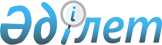 О внесении изменений в постановление акимата Каракиянского района от 18 декабря 2013 года №272 "Об утверждении перечня автомобильных дорог районного значения"Постановление акиматаКаракиянского района Мангистауской области от 24 марта 2017 года № 80. Зарегистрировано Департаментом юстиции Мангистауской области 27 апреля 2017 года № 3348      Примечание РЦПИ.

      В тексте документа сохранена пунктуация и орфография оригинала.

      В соответствии Законами Республики Казахстан от 23 января 2001 года "О местном государственном управлении и самоуправлении в Республике Казахстан", от 17 июля 2001 года "Об автомобильных дорогах", акимат Каракиянского района ПОСТАНОВЛЯЕТ:

      1. Внести в постановление акимата Каракиянского района от 18 декабря 2013 года № 272 "Об утверждении перечня автомобильных дорог районного значения" (зарегистрировано в реестре государственной регистрации нормативных правовых актов за №2355, опубликовано 17февраля 2014 года в информационно-правовой системе "Әділет") следующие изменения:

      приложение указанного постановления изложить в новой редакции, согласно приложения к настоящему постановлению.

      2. Государственному учреждению "Каракиянский районный отдел жилищно-коммунального хозяйства, пассажирского транспорта и автомобильных дорог" (ЧукинА.) обеспечить государственную регистрацию настоящего постановления в органах юстиции, его официальное опубликование в Эталонном контрольном банке нормативных правовых актов Республики Казахстан и в средствах массовой информации.

      3. Контроль за исполнением настоящего постановления возложить на заместителя акима района Туркменбаева А.

      4. Настоящее постановление вступает в силу со дня государственной регистрации в органах юстиции и вводится вдействие поистечении десяти календарных дней после дня его первого официального опубликования.



       "СОГЛАСОВАНО"

      Руководитель государственного

      учреждения "Управление

      пассажирского транспорта 

      и автомобильных дорог 

      Мангистауской области"

      Кушербаев А.

      24 марта 2017 год

 ПЕРЕЧЕНЬ АВТОМОБИЛЬНЫХ ДОРОГ РАЙОННОГО ЗНАЧЕНИЯ
					© 2012. РГП на ПХВ «Институт законодательства и правовой информации Республики Казахстан» Министерства юстиции Республики Казахстан
				
      Аким района

А. Дауылбаев
Приложение к постановлению акимата Каракиянского районаот 24 марта 2017 года № 80№

Индекс автомобильной дороги

Наименование автомобильных дорог

Общая протяженность(в километрах) 

1

КR-KG-1

"Кызылсай – Сенек" 

27 километр

2

КR- KG-2

"Жанаозен – Куланды" 

4,1 километр

3

КR- KG-3

Подъезд к месторождению "Ракушечное"

18 километр

4

KR- KG-4

Подъезд к станции Ералиево

12 километр

5

КR- KG-5

Подъезд в поселок ВерхнийМунайшы

3 километр

6

КR- KG-6

Подъезд к станции Жетыбай

2 километр

7

КR- KG-7

Подъезд к селоБотагоз

3 километр

8

КR- KG-8

Проезд по поселок Курык

1 километр

9

КR- KG-9

Проездк станции Ералиево

3 километр

10

КR- KG-10

Проезд к аэропорту Курык

2 километр

11

КR- KG-11

"Сенек - Аккудук"

87 километр

12

КR- KG-12

"Курык-порт Курык"

22 километр

13

КR- KG-13

"порт Курык-местность Кызылкум"

10 километр

Всего

Всего

Всего

194,1 километр

